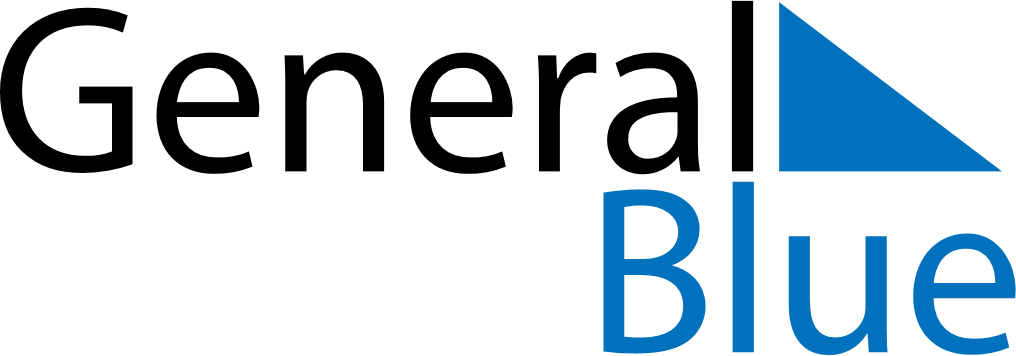 December 2028December 2028December 2028Central African RepublicCentral African RepublicMondayTuesdayWednesdayThursdayFridaySaturdaySunday123Republic Day45678910111213141516171819202122232425262728293031Christmas Day